#STEMstroll: States of Matter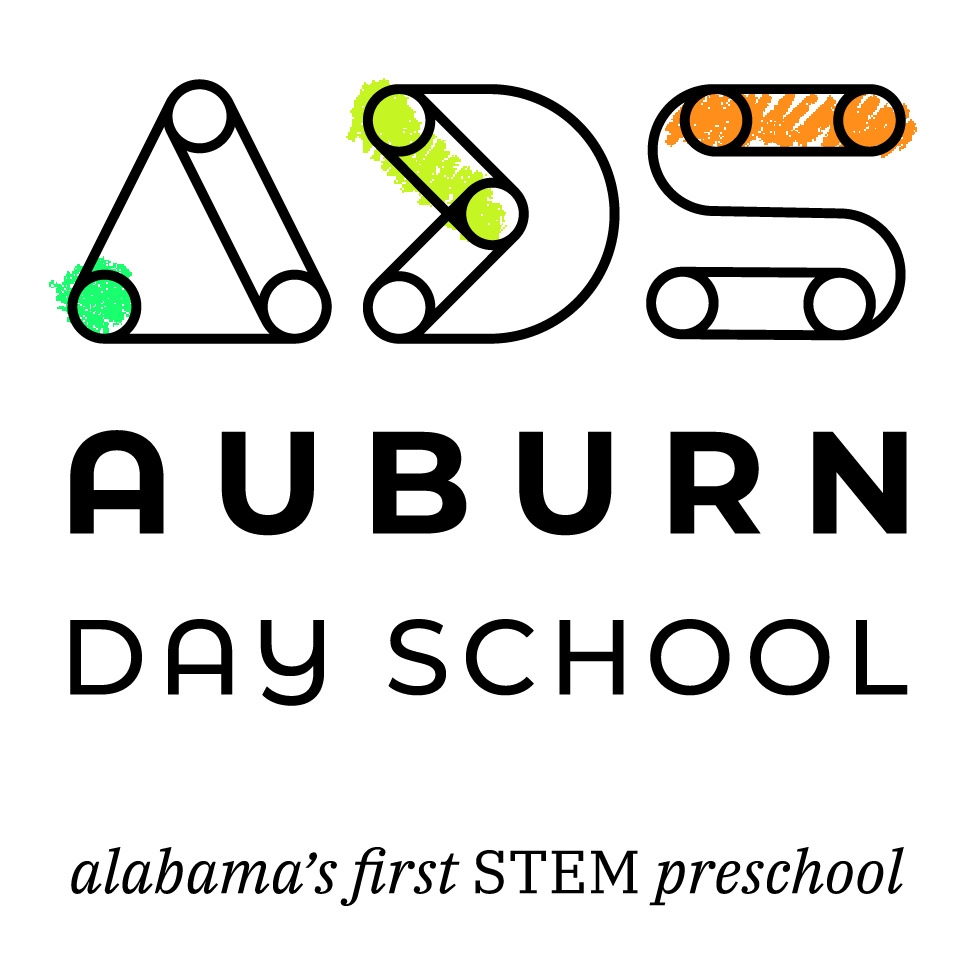 Day 1: Explore with your senses! On your #STEMstroll, what do you See? Hear? Smell? Taste? and Touch? Upload pictures on FB and Instagram @auburndayschool #STEMstroll #fivesenses #statesofmatterDay 2:  Explore solids! What unique solids can you find on your #STEMstroll? Remember, solids keep their size and shape. Upload photos of solids on FB and Instagram @auburndayschool #STEMstroll #solidDay 3:  Explore liquids! What unique liquids can you find on your #STEMstroll. Remember, you can pour a liquid and it can change shape. Upload these pictures on FB and Instagram @auburndayschool #STEMstroll #liquidDay 4:   Explore gas and evaporation! We can smell fragrances because some of the molecules are small enough to travel on a gas like air and enter our noses. We can smell liquids because some of the molecules rise into the air as the liquid evaporates. What was your favorite smell on your #STEMstroll today? Tell us about it on FB and Instagram @auburndayschool #STEMstroll #whatsmells 
Day 5:  I spy states of matter! Use your senses to discover what your partner notices. I spy a solid, red, octagon... I spy something that’s a gas and white and in the sky...Share what you spy on FB and Instagram @auburndayschool #STEMstroll #ISPY